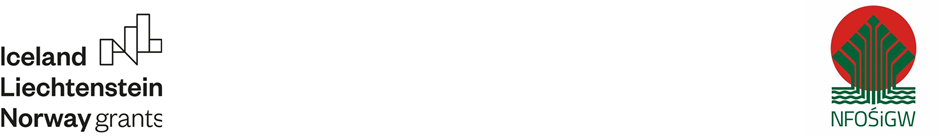 Nr sprawy: WZP.271.20.2023.BOŚWIADCZENIA WYKONAWCY O BRAKU PODSTAW DO WYKLUCZENIA I SPEŁNIANIU WARUNKU UDZIAŁU W POSTĘPOWANIU składane na podstawie 
art. 125 ust. 1 ustawy z dnia 11.09.2019 r. Prawo zamówień publicznych (dalej uPzp – tekst jedn. Dz. U. z 2022 r. poz. 1710 ze zm.)Nazwa i adres Wykonawcy(każdy z Wykonawców wspólnie ubiegających się o udzielenie zamówienia składa niniejsze oświadczenie odrębnie)_______________________________________________________________________________Wskazać z jakiego dokumentu (KRS, CEiDG, pełnomocnictwo, innego dokumentu) wynika umocowanie do składania oświadczeń w imieniu Wykonawcy ______________________________Oświadczam/y, iż nie podlegam/y wykluczeniu z postępowania w zakresie podstaw wykluczenia, wskazanych przez Zamawiającego. *Oświadczam/y, iż zachodzą w stosunku do mnie/nas podstawy wykluczenia
z postępowania na podstawie art. _____ uPzp (należy podać mającą zastosowanie podstawę wykluczenia spośród wymienionych w art. 108 ust. 1 pkt 1, 2 i 5 uPzp lub 
art. 109 ust. 1 pkt 4 oraz pkt 7 uPzp). Jednocześnie oświadczam, że w związku z ww. okolicznością na podstawie art. 110 ust. 2 uPzp podjąłem/podjęłam następujące czynności naprawcze:___________________________________________________________________Oświadczam/y, iż warunek/i udziału w postępowaniu dotyczący zdolności technicznej lub zawodowej określony przez Zamawiającego w Rozdziale XXI Specyfikacji Warunków Zamówienia  * samodzielnie *powołując się na zasoby podmiotu udostępniającego (wpisać nazwę podmiotu):__________________________________________________________________________w zakresie _________________________________________________________________,* samodzielnie *powołując się na zasoby podmiotu udostępniającego (wpisać nazwę podmiotu):__________________________________________________________________________         w zakresie _________________________________________________________________,4.	Oświadczam/y, że wszystkie informacje podane w oświadczeniach są aktualne i zgodne
z prawdą oraz zostały przedstawione z pełną świadomością konsekwencji wprowadzenia Zamawiającego w błąd przy przedstawieniu informacji.Podpisać kwalifikowanym podpisem elektronicznym lub podpisem zaufanym, lub elektronicznym podpisem osobistym*niepotrzebne skreślić